LISTE DES FOURNITURES SCOLAIRES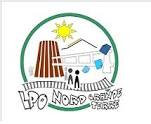 RENTREE SCOLAIRE 2022-2023SPECIALITE : METIER DE L’ESTHETIQUE COSMETIQUE PARFUMERIEBTS 1ère année MECPBTS 1ère année MECPBTS 1ère année MECPMATIERESFOURNITURESTENUES SPECIFIQUESTECHNIQUES PROFESSIONNELLES3 serviettes 50/90Un bandeau2 serviettes 100/200CONSOMMABLES	Produit désinfectantProduit antiseptiqueDisques de cotonBoîtes de mouchoirsSOIN VISAGE4 éponges végétales couleur naturelle ou 2 gants de toilette1 lot de bâtonnets de buis biseautés1 pince à épiler crabeSOIN CORPS2 gants de toilette1 bas maillot de bain1 serviette maisonMAQUILLAGEÉponge à maquiller japonaise1 houppettePinceaux : eye liner, yeux (un moyen, un plus gros), lèvres-Une tenue professionnelle -Une paire de chaussures à utiliser uniquement lors de la pratique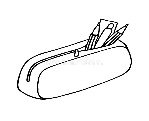 Feuilles simples et copies doubles grand carreauxRègle double décimètre			Surligneurs fluo (4 couleurs)Stylos 4 Couleurs				Porte-mines, mines HBGomme6 crayons de couleur1 paquet de pochettes plastique transparentesCalculatrice sans mémoire de type collège (car autorisée à l’examen). Exemple: Casio FX-92 + ou Texas Instruments College PlusOrdinateur portable pour travailler sur les logiciels de bureautique. Traitement de texte, tableur et logiciel de présentation diaporama.Clé USB 2.0 de 32 Go au moinsFeuilles simples et copies doubles grand carreauxRègle double décimètre			Surligneurs fluo (4 couleurs)Stylos 4 Couleurs				Porte-mines, mines HBGomme6 crayons de couleur1 paquet de pochettes plastique transparentesCalculatrice sans mémoire de type collège (car autorisée à l’examen). Exemple: Casio FX-92 + ou Texas Instruments College PlusOrdinateur portable pour travailler sur les logiciels de bureautique. Traitement de texte, tableur et logiciel de présentation diaporama.Clé USB 2.0 de 32 Go au moins